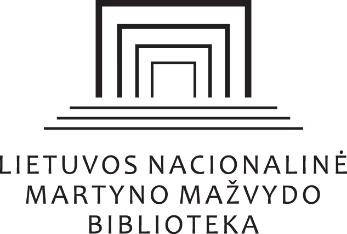 Rinkodaros ir intelektinių paslaugų skyriui PARAIŠKADataDĖL PARODOS RENGIMO LIETUVOS NACIONALINĖJE MARTYNO MAŽVYDO BIBLIOTEKOJEParodos poreikiai* Perskaičiau, susipažinau ir įsipareigoju laikytis Lietuvos nacionalinėje Martyno Mažvydo bibliotekoje organizuojamų renginių, tiesioginių transliacijų ir parodų rengimo bei viešinimo tvarkos aprašo, patvirtinto generalinio direktoriaus 2018 m. sausio 31 d. įsakymu Nr. B-28 „Dėl Lietuvos nacionalinėje Martyno Mažvydo bibliotekoje organizuojamų renginių, tiesioginių transliacijų ir parodų rengimo bei viešinimo tvarkos aprašo patvirtinimo“.** Užtikrinu, kad darbų eksponavimo Nacionalinėje bibliotekoje ir susijusio viešinimo Nacionalinės bibliotekos kanalais klausimai bus tinkamai suderinti su eksponatų autorių teisių turėtojais, o už kūrinių viešą atlikimą renginyje (jei tai numatyta) ar filmo peržiūrą bus tinkamai atsiskaityta su kūrėjais, autorių teisių turėtojais arba asociacija LATGA.                                                      Vardas, pavardė, data: ________________________________________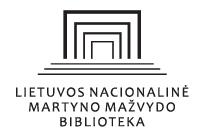 To the Marketing and Intellectual Services Unit of the Communication and Marketing Department REQUESTFOR HOSTING EXHIBITION AT MARTYNAS MAŽVYDAS NATIONAL LIBRARY OF LITHUANIAExhibition needs* I have read, understood and agree to be bound by the procedure for organizing and publicising events, live broadcasts and exhibitions held at the Martynas Mažvydas National Library of Lithuania approved by Order No. B-24 of 31 June 2018 of the Director General “On the Approval of the Procedure for Organizing and Publicising Events, Live Broadcasts and Exhibitions Held at the Martynas Mažvydas National Library of Lithuania”.** I ensure that the display of the works in the National Library and the related publicity through the National Library’s channels will be properly coordinated with the copyright holders of the exhibits, and that the public performance of the works at the event (if applicable) or the screening of the film will be duly settled with the authors, the copyright holders, or with the association LATGA.                                                     Name, surname, date________________________________________Parodos pavadinimasNumatomas parodos laikas (nurodyti, jei laikas yra griežtai apibrėžtas ir netinka alternatyvos)OrganizatoriusAtsakingo asmens kontaktai  telefonas, el. paštas)Parodos partneriai Parodos rėmėjaiTrumpas parodos aprašymasPateikiami priedai:1. Nuoroda į menininko (-ų) darbus.2. Surengtų parodų sąrašas.Numatomi (jei yra) su paroda susiję renginiai, filmų peržiūros, paskaitos ar kita veikla, planuojama rengti parodos veikimo laikotarpiu Parodos eksponavimo techniniai aspektai: eksponavimo būdai, transportavimas, kita naudinga informacija Parodos erdvė (pažymėti)III a. parodų salė 
V a. atrijus  
Kita Reikalinga techninė įranga (pažymėti)Planšetės  ... skaičius
Projektorius III a. parodų salėje        
TV                                                                                                                                    Svarbi informacija Ne vėliau kaip 1 mėnesį iki patvirtintos parodos atidarymo datos organizatorius privalo pateikti parodos anotaciją, tekstinę ir vaizdinę medžiagą plakatui, kvietimui ir kitai sklaidai internete. Jeigu informacinė medžiaga yra užsienio kalba, organizatorius turi pasirūpinti vertimu į lietuvių kalbą. Ar parodos atidaryme bus viešai atliekami kūriniai?Taip 
Ne   Kitos pastabos / klausimai	Exhibition titlePlanned exhibition date and timeOrganiserContact details of responsible person(address, phone, e-mail)Exhibition partners Exhibition sponsorsBrief description of the exhibitionEnclosed additional information:1. A link to the works created by the artist(s)2. A list of previously held exhibitions3. BiographyThe material is provided as a single PDF document with active linksPlease specify (if any) exhibition-related events, film screenings, lectures orother activities that you you intend to organize during the exhibition periodTechnical aspects of the exhibition: display methods, transportation, other useful informationExhibition space (mark)3rd floor Exhibition Hall 5th floor atrium  Another Required furniture and their arrangement (mark)Chairs  ... number                       
Tables  ... number                       
Sign stands   ... number                       
Barriers  ... number                       
Easels   ... number                       
Display furniture  ... number                       Required hardware (mark)Tablets  ... number                       
Projector in the 3rd floor Exhibition Hall        
TV                                                                                                                                                                                                                                                                     Important information At least 1 month before the confirmed opening date of the exhibition, the organiser must provide an annotation, text and visual material for the poster, invitation and other online dissemination materials. If the information material is in a foreign language, the organiser must arrange for a translation into Lithuanian.  Other remarks/issues	